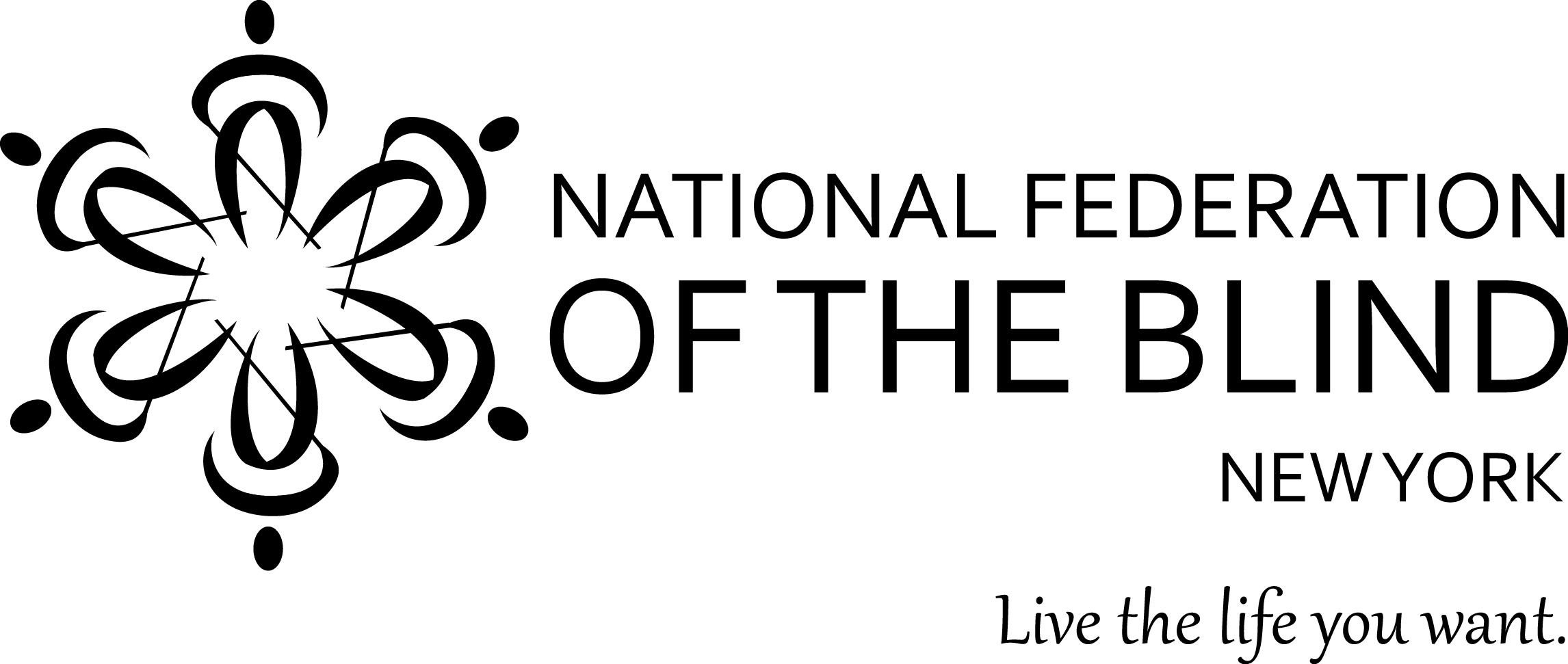 REGISTRATION FORMNational Federation of the Blind of New York State, Inc., 62nd Annual ConventionGuest name(s) _____________________________________________________________________Street address _____________________________________________________________________City ___________________________________________ State______  Zip_________Home phone______________________________ Mobile phone______________________________Email address ______________________________________________________________Circle one: king bed   2 double beds  Crib needed? ___   If you will need a rollaway cot, see below.Daycare needed for (number of) ___ child(ren)  Age(s) of child(ren)  __________________If you wish to request any particulars for your hotel room, please contact the office at 718-567-7821 or office@nfbny.org.Please indicate which of the following you might be interested in attending a seminar about at convention:Blind children __  Blind parents __  Students __ Seniors __ Guide dogs __ Other ____________________Register online at www.nfbny.orgOR send this completed registration form with a check or money order payable to NFB of NYS to: NFB of NYS Convention Committee, P.O. Box 205666 Sunset Station, Brooklyn, NY 11220ItemQuantityAmountConvention Registration per adult   ______  @ $15.00     $Box lunch Friday 10/19   ______  @ $12.00     $Box lunch Saturday 10/20   ______  @ $12.00     $Banquet Dinner Saturday 10/20:  How many? Stuffed Pork Chop ____  Eggplant Rollatini _____ Baked Stuffed Chicken Breast ____Kosher? ___   Gluten-free? ____   ______  @ $30.00     $ Hotel: Circle each night you will stay  Thur. Oct. 18      Fri. Oct. 19    Sat. Oct. 20      ______  @ $99.00   (number of nights)     $Rollaway cot ___    ______  @ $10.00   (number of nights)     $SUBTOTAL of all above itemsXXXXXXXXXXXXXXXXXXXXXXXXXX      
     $5% discount of subtotal. Enter only if enve-lope is postmarked by October 5, 2018.XXXXXXXXXXXXXXXXXXXXXXXXXX Amount to subtract     $TOTAL ENCLOSED (subtract discount if applicable)     $